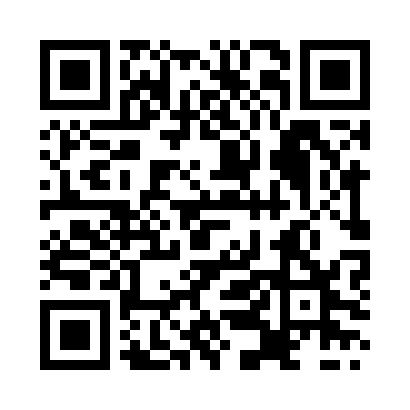 Prayer times for Zujunai, LithuaniaMon 1 Jul 2024 - Wed 31 Jul 2024High Latitude Method: Angle Based RulePrayer Calculation Method: Muslim World LeagueAsar Calculation Method: HanafiPrayer times provided by https://www.salahtimes.comDateDayFajrSunriseDhuhrAsrMaghribIsha1Mon2:454:471:237:079:5911:552Tue2:454:481:237:079:5911:553Wed2:464:491:247:079:5811:544Thu2:464:501:247:079:5711:545Fri2:474:511:247:069:5711:546Sat2:474:521:247:069:5611:547Sun2:484:531:247:069:5511:548Mon2:484:541:247:069:5511:539Tue2:494:551:257:059:5411:5310Wed2:494:561:257:059:5311:5311Thu2:504:571:257:049:5211:5212Fri2:504:591:257:049:5111:5213Sat2:515:001:257:039:5011:5214Sun2:525:011:257:039:4811:5115Mon2:525:031:257:029:4711:5116Tue2:535:041:257:029:4611:5017Wed2:535:061:257:019:4511:5018Thu2:545:071:267:009:4311:4919Fri2:555:091:266:599:4211:4820Sat2:555:101:266:599:4011:4821Sun2:565:121:266:589:3911:4722Mon2:575:131:266:579:3711:4723Tue2:575:151:266:569:3611:4624Wed2:585:161:266:559:3411:4525Thu2:585:181:266:549:3311:4526Fri2:595:201:266:549:3111:4427Sat3:005:211:266:539:2911:4328Sun3:005:231:266:529:2811:4229Mon3:015:251:266:509:2611:4230Tue3:025:271:266:499:2411:4131Wed3:025:281:266:489:2211:40